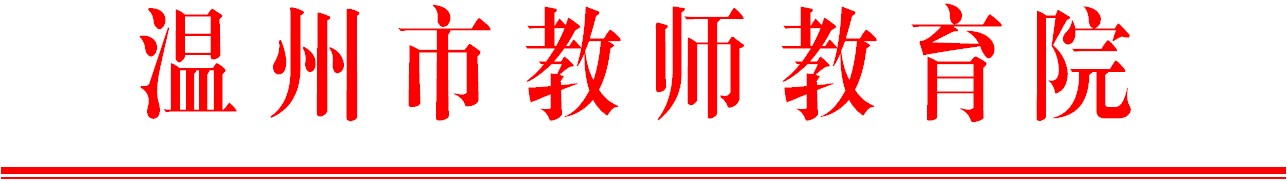                                     温师函〔2018〕121号关于举办中学（职高）音乐“未来教师”研修班第2次集训的通知各有关学校：为促进市中学（职高）音乐教师的专业成长，根据温州市教育局《关于下达2018年温州市教师教育院教师培训项目的通知》（温教办师函〔2018〕9号），决定举办温州市中学（职高）音乐“未来教师”研修班第2次集训，现将有关事项通知如下：一、参加对象中学（职高）音乐“未来教师”研修班（名单见附件）。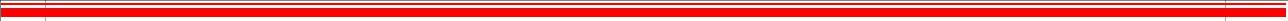 二、内容形式学科核心素养背景下音乐教学的问题与对策、在探索中前行的高中音乐发展、品味音乐与音乐品味、合唱与指挥等。专家讲座与咨询、同伴经验交流、外出学校考察、培训学习总结等方式。三、培训安排本次集训时间为至26日。培训地点：武汉大学。报到入住等事宜见短信通知。联系人：陈秋香，联系电话：13506672037，88133256四、培训经费本次培训费（含食宿）由市教育局统一拨付，交通费学员回所在单位报销。请学校通知学员，按时参加培训。附件：温州市中学（职高）音乐“未来教师”培训班学员名单温州市教师教育院抄送：各县（市、区）教师培训机构。附件：温州市中学（职高）“未来教师”培训班学员名单陈  翼    温州市第二十二中学祝海燕    温州市艺术学校陈向荣    温州市中等幼儿师范学校朱  芬    温州市中等幼儿师范学校王  帆    温州市中等幼儿师范学校杨依依    温州市中等幼儿师范学校方西西    温州市职业中等职业学校徐春梅    温州市职业中等职业学校金祎瓯    温州市龙湾中学季蓓蕾    温州市龙湾中学陈  秀    龙湾区永强中学吴  芳    龙湾区永强中学朱洁如    瓯海教师发展中心游小敏    瓯海职业中专集团学校陈君侠    瓯海一高徐秀月    瓯海仙岩一中陈超超    瓯海职业中专集团学校陈瑶瑶    瓯海区梧田第二中学许莹莹    温州市洞头区第一中学张  慧    乐清市城东第二中学郑晓娜    乐清市特殊教育学校宗飞霞    浙江省乐清中学倪秋霞    乐清市虹桥第二中学朱莲莲    乐清市虹桥第六中学赵佩莉    乐清市虹桥实验中学薛晓双    乐清市北白象镇三山中学  林  挺    乐清市职业中等专业学校  冯迎慧    瑞安市教师发展中心黄小清    瑞安市滨江中学彭  蜜    瑞安市第四中学叶丽霞    瑞安市第十中学吴彩琴    瑞安市瑞祥实验学校周 若     瑞安市高楼镇东岩学校陈孝清    瑞安市塘下中学汪晓萍    浙江省永嘉中学陈  欢    浙江省永嘉中学李小秋    永嘉第二高级中学吴芳芳    文成县职业中等专业学校吴  芬    文成县第二实验中学陈  桦    平阳县职业教育中心朱海鸥    平阳县职业教育中心杨  静    平阳县鳌江镇第三中学徐进进    平阳县鳌江中学吴梦怡    浙江省平阳中学郑东霞    平阳县职业教育中心毛玲珊    平阳二中林荷英    泰顺县职教中心陈仁状    苍南中学 洪晓彬    苍南县教学研究室蔡淑芳    浙江省广播电视大学苍南学院金通近    苍南县龙港高级中学柳  响    苍南县职业中等专业学校陈玉燕    苍南县灵溪中学黄晓琴    苍南县钱库高级中学杨雪梨    苍南县金乡高级中学林郑颖    苍南县嘉禾中学肖  萍    苍南县桥墩高级中学黄晓晓    苍南县金乡镇成人文化技术学校